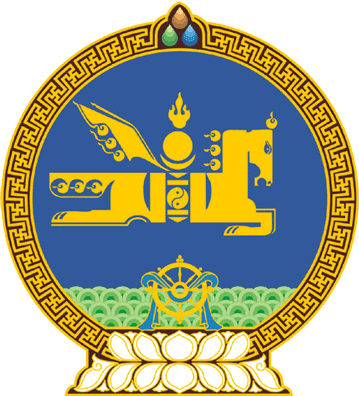 МОНГОЛ УЛСЫН ИХ ХУРЛЫНТОГТООЛ2020 оны 01 сарын 30 өдөр     		            Дугаар 13                     Төрийн ордон, Улаанбаатар хотМонгол Улсын Их Хурлын 2020 оны ээлжит сонгууль товлон зарлах, санал авах өдрийг тогтоох тухайМонгол Улсын Үндсэн хуулийн Хорин тавдугаар зүйлийн 1 дэх хэсгийн 3 дахь заалт, Монгол Улсын Их Хурлын сонгуулийн тухай хуулийн 9 дүгээр зүйлийн 9.1, 9.2 дахь хэсэг, Монгол Улсын Их Хурлын тухай хуулийн 43 дугаар зүйлийн 43.1 дэх хэсгийг үндэслэн Монгол Улсын Их Хурлаас ТОГТООХ нь:1.Монгол Улсын Их Хурлын ээлжит сонгуулийг 2020 оны 02 дугаар сарын 01-ний өдрөөс өмнө эхлэхээр товлон зарласугай.2.Монгол Улсын Их Хурлын ээлжит сонгуулийн санал авах өдрийг 2020 оны 06 дугаар сарын 24-ний өдөр байхаар тогтоосугай.3.Энэ тогтоолыг 2020 оны 01 дүгээр сарын 30-ны өдрөөс эхлэн дагаж мөрдсүгэй.		МОНГОЛ УЛСЫН 		ИХ ХУРЛЫН ДАРГА				Г.ЗАНДАНШАТАР 